РЕСПУБЛИКА  КРЫМНИЖНЕГОРСКИЙ РАЙОННИЖНЕГОРСКИЙ  СЕЛЬСКИЙ  СОВЕТР Е Ш Е Н И Е  3-й сессии 2-го созыва «05 » ноября 2019 г.                                       №  13                                                 пгт. НижнегорскийО внесении изменений в Правила благоустройства территории Нижнегорского сельского поселения Нижнегорского района Республики Крым, утвержденные решением 46-ой сессии 1-го созыва Нижнегорского сельского совета от 29 ноября 2017 года № 262	Руководствуясь Федеральным законом от 06.10.2003 г. № 131-ФЗ «Об общих принципах организации местного самоуправления в Российской Федерации», Законом Республики Крым от 05.03.2019 года № 574-ЗРК/2019 «О порядке определения правилами благоустройства территорий муниципальных образований в Республике Крым границ прилегающих территорий», Уставом муниципального образования Нижнегорское сельское поселение Нижнегорского района Республики Крым, Нижнегорский сельский советРЕШИЛ:Внести в Правила благоустройства территории Нижнегорского сельского поселения Нижнегорского района Республики Крым, утвержденные решением 46-ой сессии 1-го созыва Нижнегорского сельского совета от 29 ноября 2017 года № 262, следующие изменения: Абзац 40 пункта 1.5 изложить в новой редакции:«Прилегающая территория- территория общего пользования, которая прилегает к зданию, строению, сооружению, земельному участку в случае, если такой земельный участок образован, и границы которой определены настоящими правилами  в соответствии с порядком, установленным Законом Республики Крым от 5 марта 2019 г. N 574-ЗРК/2019
"О порядке определения правилами благоустройства территорий муниципальных образований в Республике Крым границ прилегающих территорий»Раздел 4 изложить в следующей редакции:«Лицо, ответственное за эксплуатацию здания, строения, сооружения (за исключением собственников и (или) иных законных владельцев помещений в многоквартирных домах, земельные участки под которыми не образованы или образованы по границам таких домов), обязано принимать участие, в том числе финансовое, в содержании прилегающих территорий. Размер и границы прилегающей территории определяются исходя из следующего:- территории, прилегающие к зданиям, сооружениям, в том числе со встроенными хозяйственными объектами, рекомендуется убирать на расстоянии не менее 10 м в каждую сторону по периметру отведенной территории или от здания либо до середины территории между двумя соседними зданиями; в случае расположения земельного участка или здания вблизи дорог границей уборки прилегающей территории является кромка проезжей части улицы, дороги;- территории, прилегающие к объектам мелкорозничной торговли, бытового и иного обслуживания населения, рекомендуется убирать на расстоянии 10 м по периметру отведенной территории, вне застройки - до проезжей части улиц, а в случае отсутствия выделенной (обустроенной) проезжей части - до середины улицы;-  территории, прилегающие к торгово-развлекательным центрам, торговым ярмаркам, рынкам, паркам, пляжам, стадионам, летним кафе и другим аналогичным объектам, в том числе прилегающие парковки, рекомендуется убирать на расстоянии 15 м по периметру отведенной территории объекта; при наличии ограждений - 15 м от ограждения, вне застройки - до проезжей части улицы;- территории, прилегающие к отдельно стоящим объектам рекламы, рекомендуется убирать в радиусе 5 м от объекта;- территории, прилегающие к гаражам, автостоянкам, парковкам, рекомендуется убирать на расстоянии 10 м по периметру отведенной территории; - территории автозаправочных станций, автомоечных постов, заправочных комплексов, шиномонтажных мастерских и станций технического обслуживания рекомендуется убирать на расстоянии 15 м по периметру отведенной территории; - территории, прилегающие к промышленным объектам, рекомендуется убирать на расстоянии 15 м по периметру отведенной территории;строительные площадки рекомендуется убирать на расстоянии 5 м от ограждения стройки по всему периметру, включая подъездные пути;- железнодорожные пути, проходящие по территории муниципального образования Нижнегорское сельское поселение Нижнегорского района Республики Крым рекомендуется убирать в пределах полосы отвода, включая откосы выемок и насыпей, переезды, переходы через пути; - территории, прилегающие к территориям индивидуальной жилой застройки, рекомендуется убирать по длине занимаемого участка, по ширине - до кромки проезжей части улицы, дороги;- территории, отведенные для размещения и эксплуатации линий электропередачи, газовых, водопроводных и тепловых сетей, рекомендуется убирать в пределах охранной зоны;- территории, прилегающие к подземным и наземным пешеходным переходам, рекомендуется убирать на расстоянии 2 м от наземной части перехода по всему периметру;-территории, прилегающие к водоразборным колонкам (с устройством и содержанием стоков для воды), рекомендуется убирать в радиусе 5 м от водоразборных колонок.Пункт 2.26.1  изложить в новой редакции:«Юридические лица, индивидуальные предприниматели, осуществляющие деятельность на территории муниципального образования Нижнегорское сельское поселение, а также физические лица  обязаны регулярно производить уборку принадлежащих им, а также прилегающих территорий, заключать договоры на вывоз твердых коммунальных отходов в порядке, установленном законодательством Российской Федерации, организовывать и осуществлять покос сорной растительности (в том числе карантинных объектов в соответствии с Федеральным законом от 21.07.2014 № 206-ФЗ «О карантине растений»)»Настоящее решение обнародовать на информационных стендах Нижнегорского сельского поселения. Настоящее решение вступает в силу со дня его обнародования.Председатель Нижнегорского сельского совета                                                            С.В. Юрченко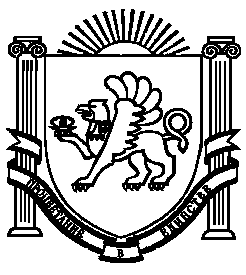 